NAME:						                DATE:HEADLINE: 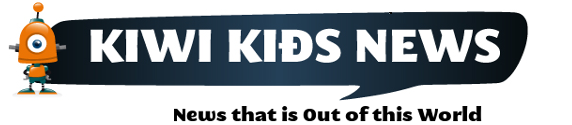 